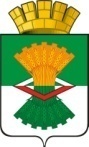 АДМИНИСТРАЦИЯМАХНЁВСКОГО МУНИЦИПАЛЬНОГО ОБРАЗОВАНИЯПОСТАНОВЛЕНИЕ15 ноября 2021 года                                                                                         № 901п.г.т. МахнёвоОб утверждении перечней помещений и специально отведенных                         мест для проведения встреч депутатов с избирателями                                          и порядка предоставления таких помещенийВ целях обеспечения возможности депутатов информировать избирателей                о своей деятельности, в соответствии с Федеральными законами от 08.05.1994 г. № 3-ФЗ «О статусе члена Совета Федерации и статусе депутата Государственной Думы Федерального Собрания Российской Федерации», от 06.10.1999 № 184-ФЗ «Об общих принципах организации законодательных (представительных)                     и исполнительных органов государственной власти субъектов Российской Федерации», от 06.10.2003 № 131-ФЗ «Об общих принципах организации местного самоуправления в Российской Федерации», руководствуясь Уставом Махнёвского муниципального образования,ПОСТАНОВЛЯЮ:1. Утвердить:1) перечень помещений для проведения встреч депутатов с избирателями (приложение № 1);2) порядок предоставления помещений для проведения встреч депутатов с избирателями (приложение № 2);2. Опубликовать настоящее постановление в газете «Алапаевская искра» и разместить на официальном сайте Махневского муниципального образования в сети Интернет.3. Контроль за исполнением настоящего постановления оставляю за собой. Глава Махнёвского муниципального образования		                                        	А.С. КорелинПриложение № 1 к ПостановлениюАдминистрации Махнёвского муниципального образования от 15.11.2021 г. № 901ПЕРЕЧЕНЬпомещений для проведения встреч депутатов с избирателями                                                                                                               Приложение № 2 к ПостановлениюАдминистрации Махнёвского муниципального образования от 15.11.2021 г. № 901Порядок предоставления помещений                                                                         для проведения встреч депутатов с избирателями                                                                  Настоящий Порядок определяет последовательность действий Администрации Махневского муниципального образования по предоставлению депутатам законодательного (представительного) органа государственной власти, депутатам представительного органа Махневского муниципального образования (далее – депутаты) помещений для проведения встреч депутатов с избирателями в целях информирования избирателей о своей деятельности.Помещение для проведения встреч депутатов с избирателями в целях информирования избирателей о своей деятельности (далее – помещение) предоставляется из числа помещений, находящихся в собственности Махневского муниципального образования, на основании заявления о предоставлении помещения для проведения встречи с избирателями (далее – заявление), форма которого утверждена приложением к настоящему Порядку.Помещение предоставляется в соответствии с перечнем помещений для проведения встреч депутатов с избирателями, утвержденным Постановлением Администрации Махневского муниципального образования (далее – перечень помещений), в дни, указанные в перечне помещений, если эти дни не совпадают с нерабочими праздничными днями.Заявление направляется в Администрацию Махневского муниципального образования не ранее чем за 30 и не позднее чем за 20 календарных дней до предлагаемой даты проведения встречи депутата с избирателями. В случае если депутатом нарушены сроки подачи заявления, депутату будет предоставлено иное помещение, но не ранее чем через 20 дней после регистрации поступившего в Администрацию заявления.Решение о предоставлении помещения на основании письменного заявления депутата принимается заместителем главы Махневского муниципального образования по социальным вопросам в течение семи дней с момента регистрации заявления в Администрации.Вместо указанного в заявлении помещения депутату предлагается другое помещение, входящее в перечень помещений, в утвержденное в данном перечне время в следующих случаях:если указанное в заявлении помещение не входит в перечень помещений;если в помещении на указанные в заявлении дату и время запланировано проведение встреч других депутатов с избирателями; если помещение находится в неудовлетворительном техническом состоянии, препятствующем проведению мероприятия или создающем угрозу безопасности участников мероприятия.Решение о предоставлении помещения оформляется письмом за подписью заместителя главы. Письмо, содержащее решение, направляется депутату в течение трех дней со дня принятия такого решения.Депутат принимает меры по обеспечению общественного порядка во время проведения встречи с избирателями в соответствии с законодательством Российской Федерации.№ п/пОрганизация/учреждение, расположенное в помещенииАдрес помещенияЗдание Махнёвского Дома культурыпгт. Махнёво, ул. Победы, 32